 招标文件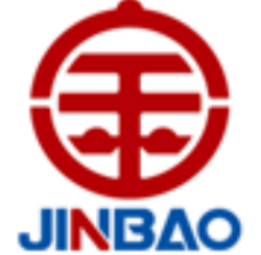 项目名称：实验压机用不锈钢模板招标单位：山东金宝电子股份有限公司2022年7月12日第一部分  投标邀请书山东金宝电子股份有限公司现就“实验压机用不锈钢模板”项目进行招标采购。我公司本着公平、公正、公开的原则，邀请具有相关资质及履约能力的公司参加投标，具体事项如下：一、招标人：山东金宝电子股份有限公司二、项目名称：实验压机用不锈钢模板三、投标时间：技术投标截止时间： 2022.7.20商务投标截止时间： 2020.7.25四、技术联系人： 冷启业联系方式： 13792565560	邮    箱： lqiye@chinajinbao.com五、商务联系人：徐海峰     联系电话：15336385008六、投标地点：山东省招远市国大路268号106室七、投标保证金：1000元请于2022年 07月 26 日前公户汇款，底单发给商务联系人。汇款资料：名称：山东金宝电子股份有限公司账号：5000 6473 3510 017 开户行：恒丰银行招远支行投标保证金，在竞标结束后，无息返还。中标方投标保证金，在签订合同后，无息返还；中标方放弃中标权利，投标保证金将不予以返还。未缴纳投标保证金、标书费的，一律不能参与开标。开标需要先进行技术投标，确定技术方案，再进行商务投标，未确定技术方案的商务投标，开标时一律作废。 技术投标需要将技术方案以邮件的形式发送到我公司技术联系人的邮箱中（联系人：冷启业）；商务投标可以将标书邮寄或直接送达商务投标地点（联系人：徐海峰 ），标书务必要密封。同时投标文件电子版要以邮件发送到邮箱中：lwenling@chinajinbao.com同时抄送在sdjbzb@163.com第二部分   投标人须知一、投标要求1.投标人应根据招标人提供的项目需求设计整体解决方案，制定项目配置及实施方案，进行报价，并提供方案说明及服务承诺。2.投标人应按照招标文件的要求提供完整、准确的投标文件，保证所指定的解决方案满足招标人所提出的项目全部要求，并对所有资料的真实性承担法律责任。3.招标人保留与投标人的报价进行商务谈判的权利，同时保留对投标人的客户进行咨询、访问（不涉及商业机密内容）的权利。4.在参与本次招标过程中出现以下情况或行为，将取消其投标资格且不予返还投标保证金：①采取弄虚作假的方式，提供虚假的信息或资料；②存在不正当竞争，如：串标、陪标现象；③存在贿赂、威胁、利诱等行为，妄图影响招标的真实性、公正性；（该行为将被记录在案，永久性取消投标资格。）二.投标无效有以下情形的投标文件，视为无效：1.逾期未送达投标文件的；2.未按规定递交密封投标文件的；3.投标文件的编制、内容与招标文件存在明显差异或不符的；4.未加盖公章或无授权委托书的；三、投标文件的构成1.资质文件；①营业执照②授权委托书③企业资质及行业认证文件资料④产品专利及提交在同行业中施工业绩表2.报价内容      报价条款、最快交货期本招标项目要求投标者根据上述要求，将有关资料整理做成标书四、保密招标人提供的招标文件及涉及的所有资料，投标人不得向第三方透露。给招标人造成损失的，将依法追究法律责任。第三部分  付款及工期要求一、付款要求1.付款形式：电子银行承兑（6个月内）2.付款方式：方式一：①到货款40%；②验收合格款50%；③质保金10%（按装完成验收合格一年后付清）方式二：①预付款30%；②到货款30%；③验收合格款30%；④质保金10%（按装完成验收合格一年后付清）预付款，需开具同等金额银行履约保函后才能付款。方式三：比上述两者更优越的付款条件。二、交期要求1.交货日期：2022年8月31日（或根据实际状况给出最早出货日期）2.交货地点：招远市金晖路229号第四部分 包装、运输供应商负责包装、运输等费用第五部分 质量保证：供应商需提供产品原产地证明、报关单。 说明及技术要求设备名称：实验压机用不锈钢模板型号、数量、规格技术要求：序号标的名称及材质尺寸数量单位单价总 价备注1不锈钢模板NAS-630750mmx750mmx1.6mm20张NAS-630 钢 板 质 量 技 术 规 范NAS-630 钢 板 质 量 技 术 规 范NAS-630 钢 板 质 量 技 术 规 范序号项      目标      准1硬度（HRC）45 ～ 502热膨胀系数(10-6/℃)11 ～ 123长宽边公差 -0，+1mm4对角线公差 -0，+2mm5板厚偏差1.6mm： -0.05mm/+0.1mm6表面粗糙度Ra≦0.1μm，Rz≦1.2μm7平坦度≦3mm/m8延伸率（%）≧29屈服强度≧1450N/mm210抗拉强度≧1350N/mm211使用环境10 ℃ ～ 420 ℃ （冷热反复变化）12 边角处理4角倒R5mm圆角处理，板边不得有毛刺。13售后服务提供钢材原产地证明、钢材代理证明14板厚测量测量9个点位置数据，R值≤0.03mm（R值=最大值－最小值）